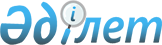 Об установлении публичного сервитутаПостановление акимата Аккольского района Акмолинской области от 13 января 2020 года № А-1/4. Зарегистрировано Департаментом юстиции Акмолинской области 17 января 2020 года № 7649
      В соответствии с Земельным кодексом Республики Казахстан от 20 июня 2003 года, акимат Аккольского района ПОСТАНОВЛЯЕТ:
      1. Установить публичный сервитут сроком на сорок девять (49) лет без изъятия земельных участков товариществу с ограниченной ответственностью "ANT Technology" общей площадью 31,49 гектар, расположенных в административных границах Енбекского, Урюпинского, Наумовского сельских округов и города Акколь Аккольского района, для проектирования, прокладки и эксплуатации волоконно – оптической линии связи, согласно приложению к настоящему постановлению.
      2. Товариществу с ограниченной ответственностью "ANT Technology" соблюдать требования законодательства Республики Казахстан при использовании земельного участка в целях проектирования, прокладки и эксплуатации волоконно – оптической линии связи.
      3. Контроль за исполнением настоящего постановления возложить на заместителя акима района Курушина Ю.В.
      4. Настоящее постановление вступает в силу со дня государственной регистрации в Департаменте юстиции Акмолинской области и вводится в действие со дня его официального опубликования. Публичный сервитут земельных участков, расположенных в Аккольском районе для проектирования, прокладки и эксплуатации волоконно – оптической линии связи
					© 2012. РГП на ПХВ «Институт законодательства и правовой информации Республики Казахстан» Министерства юстиции Республики Казахстан
				
      Аким Аккольского
района

А.Каиржанов
Приложение
к постановлению акимата
Аккольского района
от "13" января 2020 года
№ А-1/4
№
Местонахождение земельного участка
Земли, установленные публичным сервитутом, гектар общее
Категория земель
1
в административных границах Енбекского сельского округа
11,11
Земли железнодорожного транспорта
2
в административных границах города Акколь
6,42
Земли железнодорожного транспорта
3
в административных границах Урюпинского сельского округа
4,76
Земли железнодорожного транспорта
4
в административных границах Наумовского сельского округа
9,20
Земли железнодорожного транспорта
Всего
Всего
31,49